Внимание участников семинара!К главному корпусу университета можно проехать:  от Аэропорта Мински-1Трол. №2,18 до остановки «Площадь Независимости» от Аэропорта Минск-2Экспрес -автобус  до остановки  «Гостиница Минск» от автовокзала «Восточный»Автобус № 7,89,27,10Трол. № 11,15,25,31
от автовокзала «Центральный»от железного вокзалаМожно пройти к площади «Независимости» 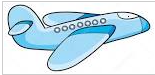 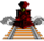 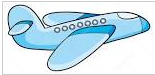 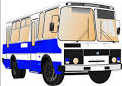 